Free Movie NightsAt 7:00 p.m.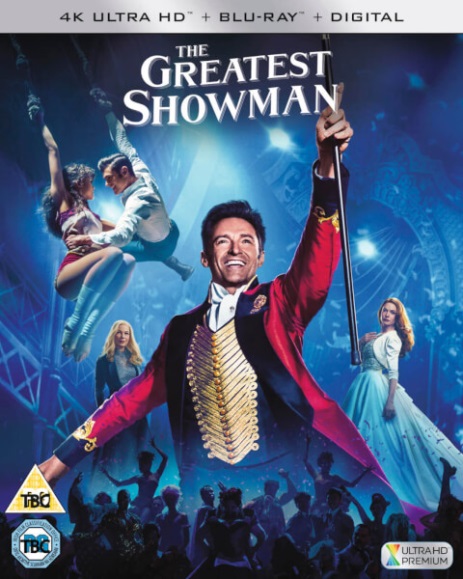 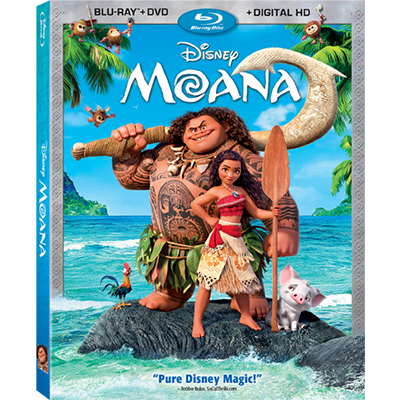 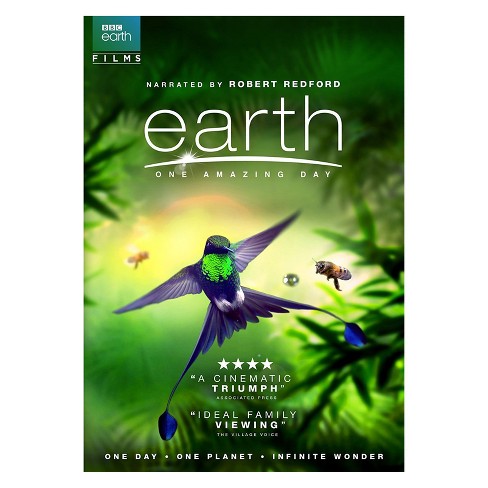 Sept. 28           Oct. 26          Nov. 30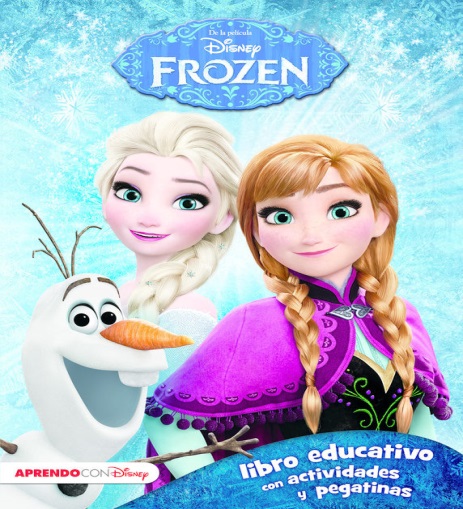 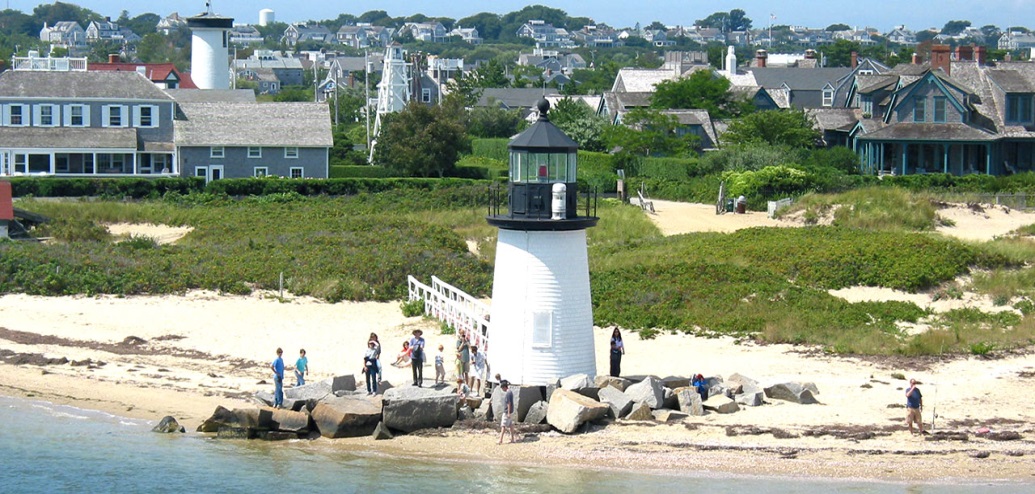 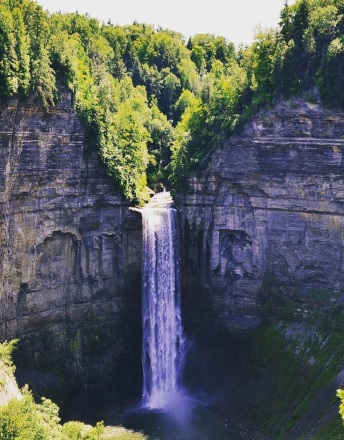 Dec. 28              Jan. 25            Feb. 22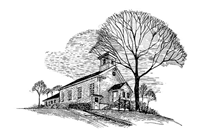 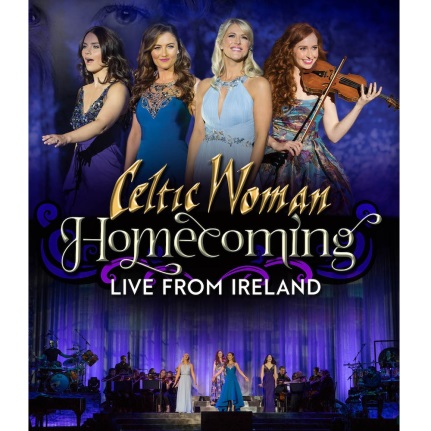 Mar. 22